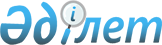 О Жумабекове О.И.Распоряжение Президента Республики Казахстан от 25 февраля 2003 года N 365      Освободить Жумабекова Оналсына Исламовича от должности первого заместителя Генерального прокурора Республики Казахстан в связи с переходом на другую работу.       Президент 

      Республики Казахстан 
					© 2012. РГП на ПХВ «Институт законодательства и правовой информации Республики Казахстан» Министерства юстиции Республики Казахстан
				